Le Printemps de l’alphaNamur - le 28 mai 2024Fiche de préinscription1 formulaire par groupe
à renvoyer pour le 31 janvier 2024à cecilia.locmant@lire-et-ecrire.be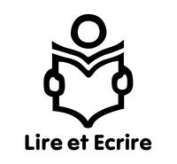 Nom de l’organisme : 	Identification du groupe d’apprenants : 	Nombre d’apprenants : .....	Nombre de formateurs : .....Coordonnées du formateur qui accompagne le groupeNom, prénom : 	Courriel : 	Téléphone ou GSM : 	Adresse de l’associationRue et no : 	Code postal : ......................... Localité :	Téléphone : ................................... Courriel : 	Nom et description du projet : 	Forme du projet réalisé (cocher votre choix):  Livre Sculpture / œuvre en 3D Théâtre Peinture Poésie Chant Balade Photos Enregistrement audio/vidéo Jeu Autre (précisez) : 	Description du processus d’animation envisagé (à ce stade): 	Date et signature :